Convocazioni Squadre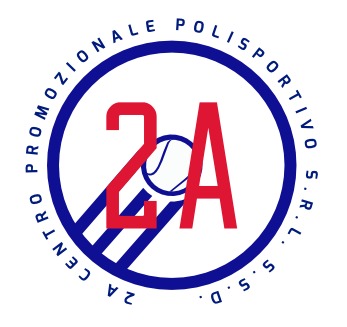 Campionato: D3 FIT Tennistica P.                 VS: TC DODOIncontro: Fuori casaIl giorno Domenica 10 Marzo ritrovo alle ore 8,00 c/o Polisportiva 2a      Giocatori:Ferroni TommasoD’aniello GiuseppeInnocenti Niccolò